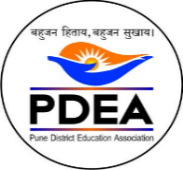 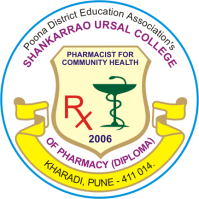 PUNE DISTRICT EDUCATION ASSOCIATION’SSHANKARRAO URSAL COLLEGE OF PHARMACY (DIPLOMA) KHARADI, PUNE 14.----------------------------------------------------------------------------------------------------------------Academic Calendar for Year 2021-22    Mr. Manoj Jograna                                                                                Adv Sachin KotwalPUNE DISTRICT EDUCATION ASSOCIATION’SSHANKARRAO URSAL COLLEGE OF PHARMACY (DIPLOMA) KHARADI, PUNE 14.---------------------------------------------------------------------------------------------------------------- Upcoming Activities for Academic Year 2021-22    Mr. Manoj Jograna                                                                                Adv Sachin KotwalDate/week/MonthEvent21/06/2021Celebration of Fourth International Yoga Day Third week of JulyVarious Competitions & Tree Plantation on the occasion of Birthday Celebration of Hon. Shri. Ajitdada Pawar (Dy. Chief Minister, Govt. of Maharashtra and President P.D.E.A.)17/08/2021Commencement of S.Y.D.Pharm Classes05/09/2021Teacher’s day celebration 07/09/2021Celebration of Sadbhavana Diwas07/09/2021PDEA Foundation Day and Annual Prize Distribution Function of Academic Year 2019-2020.10/09/2021Shri. Shankarrao Ursal Birth Anniversary 17/09/2021Constitution Day Celebration25/09/2021Celebration of World Pharmacist DayFourth week of SeptemberCelebration of 58th  ‘National Pharmacy Week”27/09/2021Governing Body Meeting01/10/2021Commencement of F.Y.D.Pharm Classes01/11/2021 to 06/11/2021Diwali Vacation15/11/2021 to 20/11/2021First Sessional Examination Practical (PR ) S.Y.D.Pharm 22/11/2021 to 27/11/2021First Sessional  Examination Theory (TH) S.Y.D.PharmNovember 2021Guest LectureFourth week of November 2021Induction Programme with parent meet of F. Y. D. Pharm studentsSecond week of December 2021Guest Lecture06/12/2021 to 11/1/2021First Sessional  Practical Examination  (PR ) F.Y.D.Pharm13/12/2021 to 18/12/2021First Sessional Examination Theory (TH)  F.Y.D.Pharm12/12/2021Various Competition on the occasion of Birthday Celebration of Hon.Shri. Sharadchandraji Pawar(Ex.Union Agriculture Minister, Govt. of India)13/12/2021 to 18/12/2021Winter Practical Examination-202120/12/2021 to 06/01/2022Winter Theory Examination-2021December 2021First Internal Academic MonitoringThird week of December 2021Hospital Visit / Pathology VisitDecember 2021Parent Meet (S.Y.D.Pharm) 21/12/2021Shri. Shankarrao Ursal Death AnniversaryFourth of December 2021Health Checkup Camp for F.Y.D.Pharm. Students First week of January 2022Guest LectureSecond week of January 2022Alumni MeetThird Week of January 2022Guest Lecture26/01/2022Republic Day CelebrationFourth week of January 2022Annual Sport week and Day’s Celebration01/02/2022Annual Social Gathering01/02/2022Shri. Baburaoji Gholap Birth Anniversary(Founder, Ex.Scretary-PDEA)Second week of February 2022Guest Lecture14/02/2022 to 19/02/2022Second Sessional Practical Examination21/02/2022 to 26/02/2022Second Sessional Theory ExaminationFirst week of March 2022Second Internal Academic MonitoringSecond week of March 2022Second External Academic Monitoring08/03/2022Celebration of International Women DayMarch 2022Industrial Tour of F.Y. & S.Y.D.Pharm.Third week of March 2022Guest LectureFirst week of AprilFarewell Function  11/04/2022 to 16/04/2022Pre-Annual Theory Examination 18/04/2022 to 23/04/2022Third  Sessional Practical  Examination25/04/2022 to 30/04/2022Third Sessional Theory ExaminationSecond week of April 2022Guest LectureApril 2022Governing Body MeetingApril 2022Conclusion of Academic year of D. Pharm 2021-22.09/05/2022 to 18/05/2022Summer Annual Practical Examination23/05/2022 to 08/06/2022Summer Annual Theory ExaminationJuly 2022Summer VacationFirst week of August 2022Declaration of ResultSecond week of August 2022Start of Academic Session 2022-23ClassF.Y.D.PharmS.Y.D.PharmNo. of Working Days 152191No. of Teaching  Days 17020912/12/2021Various Competition on the occasion of Birthday Celebration of Hon.Shri. Sharadchandraji Pawar(Ex.Union Agriculture Minister, Govt. of India)December 2021First Internal Academic MonitoringThird week of December 2021Hospital Visit / Pathology VisitDecember 2021Parent Meet (S.Y.D.Pharm) 21/12/2021Shri. Shankarrao Ursal Death AnniversaryFourth of December 2021Health Checkup Camp for F.Y.D.Pharm. Students Second week of January 2022Alumni MeetFourth week of January 2022Annual Sport week and Day’s Celebration01/02/2022Annual Social Gathering01/02/2022Shri. Baburaoji Gholap Birth Anniversary(Founder, Ex.Scretary-PDEA)First week of March 2022Second Internal Academic MonitoringSecond week of March 2022Second External Academic MonitoringMarch 2022Industrial Tour of F.Y. & S.Y.D.Pharm.First week of AprilFarewell Function  April 2022Governing Body MeetingApril 2022Conclusion of Academic year of D. Pharm 2021-22.July 2022Summer VacationFirst week of August 2022Declaration of ResultSecond week of August 2022Start of Academic Session 2022-23ClassF.Y.D.PharmS.Y.D.PharmNo. of Working Days 152191